    HAKEMUS KUHMON KAUPUNGIN TYÖLLISTÄMISTUELLE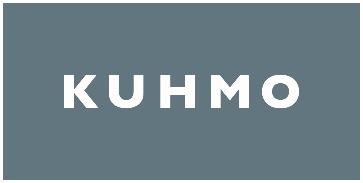 Työllistävän organisaation/kotitalouden tiedot:Tuen hakijan virallinen nimi: Y-tunnus: Kauppa- tai yhdistysrekisteriotteeseen merkitty kotipaikka: Osoite: Pankkiyhteys (pankki ja tilinumero): Yhteyshenkilö organisaatiossa (nimi, tehtävänimike, puhelinnumero ja sähköpostiosoite):Työsuhteen tiedot:Työllistämistukea haetaan ajalle (alkamis- ja loppumispäivämäärä): Työsuhteen kesto (alkamis- ja loppumispäivämäärät): Työllistettävän henkilön tehtävänimike organisaatiossa ja tehtävänkuvaus: 
Työllistettävän henkilön lähin esimies (nimi, tehtävänimike, sähköposti – ja puhelinnumero):
Työllistettävän kuukausittainen bruttopalkka, ja viikoittainen työtuntimäärä: 
Työllistämistukea haetaan 
euroa kuukaudessa (kirjoita ylle kirjaimin haettavan kuukausittaisen tuen määrä, max.800 €/kk).Työllistettävän henkilön tiedot:Nimi: Henkilötunnus: Kotikunta:Äidinkieli:Allekirjoittanut vakuuttaa tässä hakemuksessa antamansa tiedot oikeiksi, ja sitoutuu ilmoittamaan Kuhmon kaupungille mikäli kaupungin työllistämistuella palkatun henkilön työsuhde päättyy ennen tässä hakemuksessa mainittua työsuhteen loppumispäivämäärää. Hakija sitoutuu myös toimittamaan Kuhmon kaupungin taloushallintoon tositteet työllistämistuella palkatun henkilön palkanmaksusta ja työnantajavelvoitteiden suorittamisesta.
Kuhmo Päiväys, allekirjoitus ja nimenselvennys (huom. allekirjoittajalla tulee olla edustamansa organisaation nimenkirjoitusoikeus).
Liitteet: kaupparekisteri- tai yhdistysrekisteriote, kopio toimintakertomuksesta tai suunnitelmasta (ei yrityksillä), kopio työsopimuksesta, kopio mahdollisesta TE-hallinnon palkkatukipäätöksestä.